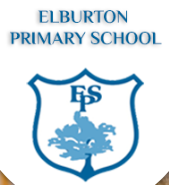 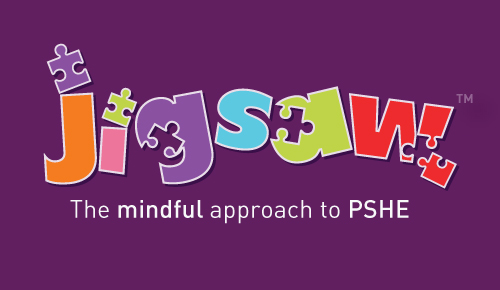 Jigsaw PSHE (Personal, Social, Health Education) PolicyIntroductionAll schools must provide a curriculum that is broadly based, balanced and meets the needs of all pupils. Under section 78 of the Education Act 2002 and the Academies Act 2010, a PSHE curriculum: Promotes the spiritual, moral, cultural, mental and physical development of pupils at the school and of society, and Prepares pupils at the school for the opportunities, responsibilities and experiences of later life. An amendment to the Children and Social Work Act 2017 made Relationships and Health Education at primary; and Relationships, Sex, and Health Education at secondary, statutory subjects. We are confident that the Jigsaw Programme covers all aspects of Relationships, Sex and Health Education (RSHE) within the context of a full PSHE programme in an age-appropriate way. Should changes to these curriculum areas occur in the future, Jigsaw will provide its schools with materials to ensure all statutory duties are fulfilled.This Jigsaw PSHE policy is also informed by DfE guidance on Relationships, Sex and Health Education (as above), preventing and tackling bullying (Preventing and tackling bullying: Advice for head teachers, staff and governing bodies, July 2013, updated 2017), Drug and Alcohol Education (DfE and ACPO drug advice for schools: Advice for local authorities, headteachers, school staff and governing bodies, September 2012), safeguarding (Working Together to Safeguard Children: A guide to inter-agency working to safeguard and promote the welfare of children, March 2013 and Keeping Children Safe in Education, 2018) and equality (Equality Act 2010: Advice for school leaders, school staff, governing bodies and local authorities, revised June 2014).  The Jigsaw Programme meets all the outcomes in the PSHE Association Programmes of Study, 2017.Aim of the Jigsaw PSHE policyTo provide pupils with the knowledge, understanding, attitudes, values and skills they need in order to reach their potential as individuals and within the community.Pupils are encouraged to take part in a wide range of activities and experiences across and beyond the curriculum, contributing fully to the life of their school and communities. In doing so they learn to recognise their own worth, work well with others and become increasingly responsible for their own learning. They reflect on their experiences and understand how they are developing personally and socially, tackling many of the spiritual, moral, social and cultural issues that are part of growing up.They learn to understand and respect our common humanity; diversity and differences so that they can go on to form the effective, fulfilling relationships that are an essential part of life and learning.In our school we choose to deliver Personal, Social, Health Education using Jigsaw, the mindful approach to PSHE.Objectives/Pupil learning intentions:Jigsaw PSHE will support the development of the skills, attitudes, values and behaviour, which enable pupils to:Have a sense of purposeValue self and othersForm relationshipsMake and act on informed decisionsCommunicate effectivelyWork with othersRespond to challengeBe an active partner in their own learningBe active citizens within the local communityExplore issues related to living in a democratic societyBecome healthy and fulfilled individualsJigsaw ContentJigsaw covers all areas of PSHE for the primary phase, as the table below shows: Relationship and Sex Education (Relationships, Sex and Health Education)Details about the school’s approach to the planning and delivery of RSE can be found in the separate RSE policy. Health Education including substance education, mental health education and safety educationEffective Health Education can make a significant contribution to the development of the personal skills needed by pupils as they grow up.  It also enables young people to make responsible and informed decisions about their own and others’ health and well-being.Moral and Values FrameworkThe Health Education programme at our school reflects the school ethos and demonstrates and encourages the following values. For example:Respect for selfRespect for othersResponsibility for their own actionsResponsibility for their family, friends, schools and wider communityJigsaw’s Health Education ContentThe grid below shows specific Health Education content for each year group:Drug and Alcohol EducationDefinition of ‘Drugs’:This policy uses the definition that a drug is: ‘A substance people take to change the way they feel, think or behave’ (United Nations Office on Drugs and Crime). The term ‘Drugs’ includesAll illegal drugsAll legal drugs including alcohol, tobacco and volatile substances which can be inhaledAll over-the-counter and prescription medicines Effective Drug and Alcohol Education can make a significant contribution to the development of the personal skills needed by pupils as they grow up.  It also enables young people to make responsible and informed decisions about their health and well-being.Moral and Values FrameworkThe Drug and Alcohol Education programme at our school reflects the school ethos and demonstrates and encourages the following values. For example:Respect for selfRespect for othersResponsibility for their own actionsResponsibility for their family, friends, schools and wider communityJigsaw Drug and Alcohol Education ContentThe grid below shows specific Drug and Alcohol Education learning intentions for each year group in the ‘Healthy Me’ Puzzle.How is Jigsaw PSHE organised in school?Jigsaw brings together PSHE Education, emotional literacy, social skills and spiritual development in a comprehensive scheme of learning. Teaching strategies are varied and are mindful of preferred learning styles and the need for differentiation. Jigsaw is designed as a whole school approach, with all year groups working on the same theme (Puzzle) at the same time. This enables each Puzzle to start with an introductory assembly, generating a whole school focus for adults and children alike.There are six Puzzles in Jigsaw that are designed to progress in sequence from September to July. Each Puzzle has six Pieces (lessons) which work towards an ‘end product’, for example, The School Learning Charter or The Garden of Dreams and Goals.Each Piece (lesson) has two Learning Intentions: one is based on specific PSHE learning (covering the non-statutory national framework for PSHE Education and the statutory Relationships and Health Education guidance, but enhanced to address children’s needs today); and one is based on emotional literacy and social skills development to enhance children’s emotional and mental health. The enhancements mean that Jigsaw, the mindful approach to PSHE, is relevant to children living in today’s world as it helps them understand and be equipped to cope with issues like body image, cyber and homophobic bullying, and internet safety. Every Piece (lesson) contributes to at least one of these aspects of children’s development. This is mapped on each Piece and balanced across each year group.Every teacher at Elburton Primary School is responsible for the delivery of weekly Jigsaw lessons. Emma Lake (PSHE coordinator) is responsible for the monitoring of this subject. Differentiation/SENJigsaw is written as a universal core curriculum provision for all children. Inclusivity is part of its philosophy. Teachers will need, as always, to tailor each Piece (lesson) to meet the needs of the children in their classes. To support this differentiation, many Jigsaw Pieces (lessons) suggest creative learning activities that allow children to choose the media with which they work and give them scope to work to their full potential. To further help teachers differentiate for children in their classes with special educational needs, each Puzzle includes a P-level grid with suggested activities for children working at each of those levels. If any changes are implemented nationally as a result of the Rochford Review Jigsaw will make the necessary amendments and offer this free update to all its schools.SafeguardingTeachers need to be aware that sometimes disclosures may be made during Jigsaw lessons; in which case, safeguarding procedures must be followed immediately. Sometimes it is clear that certain children may need time to talk one-to-one after the lesson closes. It is important to allow the time and appropriate staffing for this to happen. If disclosures occur, the school’s child protection and safeguarding policy should be followed. AssessmentTeachers will be eager to ensure children are making progress with their learning throughout their Jigsaw experience. Therefore, each Puzzle (unit of work) has a built-in assessment task, usually in Lesson (Piece) 6.  This task is the formal opportunity for teacher assessment, but also offers children the chance to assess their own learning and have a conversation with the teacher about their two opinions. In addition, as part of the Help Me Reflect section of every Jigsaw lesson, children can complete a self/peer assessment using the My Jigsaw Journey/Learning resource that accompanies each lesson. All assessed work can be collated as part of the children’s Jigsaw Journals.Each Puzzle (unit of work) has a set of three level descriptors for each year group: Working towards 		Working at		Working beyondRecording and tracking progress To support the teacher in tracking each child’s Jigsaw Learning progress throughout the year, there is a Pupil Tracking Grid.  This sheet has the three attainment descriptors for each Puzzle. After each Puzzle is completed, the teacher, using a best-fit approach, decides whether the child is working at, towards or beyond and highlights the appropriate descriptor box on that child’s overview sheet. There is also space for the teacher’s comments. This sheet gives a quick visual representation of where the child is in each Puzzle.The Attainment DescriptorsPlease be aware that these attainment descriptors are specific to Jigsaw and to year groups. They are designed to give guidance when considering each child’s learning journey. They are not nationally-recognised. There are no national level descriptors for PSHE.The Jigsaw philosophy is that children are praised and their achievements celebrated in every Piece (lesson). It demands a positive relationship between the teacher and the children which, in itself, values and celebrates each individual. Appropriate time is allocated for this process. Monitoring and evaluationThe PSHE co-ordinator will monitor delivery of the programme through observation and discussion with teaching staff to ensure consistent and coherent curriculum provision.Evaluation of the programme’s effectiveness will be conducted on the basis of:Pupil and teacher evaluation of the content and learning processesStaff meetings to review and share experienceExternal contributorsExternal contributors from the community, e.g. health promotion specialists, school nurses, social workers, and community police and fire officers, make a valuable contribution to the Jigsaw PSHE programme.  Their input should be carefully planned and monitored so as to fit into and complement the programme. Teachers MUST always be present during these sessions and remain responsible for the delivery of the Jigsaw PSHE programme.The Learning EnvironmentEstablishing a safe, open and positive learning environment based on trusting relationships between all members of the class, adults and children alike, is vital. To enable this, it is important that ‘ground rules’ are agreed and owned at the beginning of the year and are reinforced in every Piece (lesson) – by using The Jigsaw Charter. At Elburton, teachers and children devise their own Jigsaw Charter at the beginning of each new year so that they have ownership of it. It needs to include the aspects below:The Jigsaw CharterWe take turns to speakWe use kind and positive words We listen to each otherWe have the right to passWe only use names when giving compliments or when being positiveWe respect each other’s privacy (confidentiality)Teaching Sensitive and Controversial IssuesSensitive and controversial issues are certain to arise in learning from real-life experience. Teachers will be prepared to handle personal issues arising from the work, to deal sensitively with, and to follow up appropriately, disclosures made in a group or individual setting.  Issues that we address that are likely to be sensitive and controversial because they have a political, social or personal impact or deal with values and beliefs include: family lifestyles and values, physical and medical issues, financial issues, bullying and bereavement.Teachers will take all reasonable, practical steps to ensure that, where political or controversial issues are brought to pupils’ attention, they are offered a balanced presentation of opposing views. Teachers will adopt strategies that seek to avoid bias on their part and will teach pupils how to recognise bias and evaluate evidence. Teachers will seek to establish a classroom climate in which all pupils are free from any fear of expressing reasonable points of view that contradict those held either by their class teachers or their peers. Answering Difficult Questions and Sensitive IssuesStaff members are aware that views around RSHE-related issues are varied.  However, while personal views are respected, all RSHE issues are taught without bias using Jigsaw.  Topics are presented using a variety of views and beliefs so that pupils are able to form their own, informed opinions but also respect that others have the right to a different opinion. Both formal and informal RSHE arising from pupils’ questions are answered according to the age and maturity of the pupil(s) concerned.  Questions do not have to be answered directly, and can be addressed individually later. The school believes that individual teachers must use their skill and discretion in this area and refer to the Designated Safeguarding Lead if they are concerned. Our school believes that RSHE should meet the needs of all pupils, answer appropriate questions and offer support. In Jigsaw Pieces (lessons) that cover RSE provision, this should be regardless of their developing sexuality and be able to deal honestly and sensitively with sexual orientation and gender diversity, answer appropriate questions and offer support. LGBT+ bullying is dealt with strongly yet sensitively.  The school liaises with parents/carers on this issue to reassure them of the content and context.Involving parents and carersThe school believes that it is important to have the support of parents, carers and the wider community for the Jigsaw PSHE programme.  Parents and carers are/will be given the opportunity to find out about and discuss the Jigsaw PSHE programme through:Parents’/carers’ eveningsInformation leaflets/displaysInformation shared via the school websiteParent/carer Jigsaw awareness session (focus on delivery of the Changing Me puzzle piece)Pupil Consultation:It is useful for pupils to be consulted on their own personal, social and citizenship development. Ask pupils either in individual classes or through the school council what sort of person they would like to be by the time they leave this school; what qualities, skills, attitudes, values are important to them as people?Develop this further by asking pupils how they feel the school could support them with this, what initiatives the school could implement to support this e.g. friendship benches, peer mentoring systems.Links to other policies and curriculum areasWe recognise the clear link between Jigsaw PSHE and the following policies and staff are aware of the need to refer to these policies when appropriate. Science curriculumTeaching and Learning PolicyEqual Opportunities PolicyChild Protection and Safeguarding Policy Training and support for staffAll staff benefit from Jigsaw PSHE training in order to enhance their PSHE delivery skills.  The PSHE coordinator provides termly updates to all staff. Opportunities are provided for staff to identify individual training needs on a yearly basis and relevant support is provided. In addition to this, support for teaching and understanding PSHE issues is incorporated in our staff INSET programme, drawing on staff expertise and/or a range of external agencies.Dissemination This policy is available on our school website where it can be accessed by the community. Training is regularly delivered to staff on the policy content. Copies are available from the school office on request from parents/carers. 
Confidentiality and Child Protection/Safeguarding IssuesAs a general rule a child’s confidentiality is maintained by the teacher or member of staff concerned.  If this person believes that the child is at risk or in danger, she/he talks to the named child protection co-ordinator who takes action as laid down in the Child Protection & Safeguarding Policy. Any concerns raised through Jigsaw sessions should be recorded on the CPOMs system and appropriate personnel should be alerted to the incident. All staff members are familiar with the policy and know the identities of the members of staff with responsibility for Child Protection issues. The child concerned will be informed that confidentiality is being breached and reasons why.  The child will be supported by the teacher throughout the process.Policy ReviewThis policy is reviewed annually. TermPuzzle nameContentAutumn 1:Being Me in My WorldIncludes understanding my place in the class, school and global community as well as devising Learning ChartersAutumn 2:Celebrating DifferenceIncludes anti-bullying (cyber and homophobic bullying included) and diversity workSpring 1:Dreams and GoalsIncludes goal-setting, aspirations and resilience buildingSpring 2:Healthy MeIncludes drugs and alcohol education, self-esteem and confidence as well as healthy lifestyle choices (on and off line)Summer 1:RelationshipsIncludes understanding friendship, family and other relationships, conflict resolution and communication skillsSummer 2:Changing MeIncludes Sex and Relationship Education in the context of looking at and managing changeAge4-5Understanding feelings; Identifying talents; being special; challenges; perseverance; goal-setting; overcoming obstacles; seeking help; physical activity; healthy food; sleep; keeping clean; being safe; respecting my body; growing up; growth and change; fun and fears; celebrations.5-6Feeling special and safe; rewards and feeling proud; consequences; setting goals; identifying successes and achievements; tackling new challenges; identifying and overcoming obstacles; feelings of success; keeping myself healthy; healthier lifestyle choices (including oral health); keeping clean; being safe; medicine safety/safety with household items; road safety; linking health and happiness; people who help us; changes in me; changes since being a baby; linking growing and learning; coping with change. 6-7Hopes and fears for the year; recognising feelings; achieving realistic goals; perseverance; motivation; healthier choices; relaxation; healthy eating and nutrition; healthier snacks and sharing food; growing from young to old.7-8Self-identity and worth; positivity in challenges; responsible choices; giving and receiving compliments; difficult challenges and achievingSuccess; dreams and ambitions; new challenges; motivation and enthusiasm; recognising and trying to overcome obstacles; evaluating learning processes; managing feelings; simple budgeting; exercise; fitness challenges; food labelling and healthy swaps; attitudes towards drugs; keeping safe and why it’simportant online and off line; respect for myself and othershealthy and safe choices; body changes at puberty.8-99-1010-11What motivates behaviour; rewards and consequences; accepting self and others; understanding influences; hopes and dreams; overcoming disappointment; creating new, realistic dreams; achieving goals; resilience; positive attitudes; healthier friendships; group dynamics; smoking; alcohol; assertiveness; peer pressure; celebrating inner strength; jealousy; love and loss; memories of loved ones; body changes at puberty.8-99-1010-11Being a citizen; rights and responsibilities; rewards and consequences; how behaviour affects groups; democracy, having a voice, participating; material wealth and happiness; future dreams; the importance of money; jobs and careers; dream job and how to get there; goals in different cultures; supporting others (charity); motivation; smoking, including vaping; alcohol; alcohol and anti-social behaviour; emergency aid; body image; relationships with food; healthy and safe choices; motivation and behaviour; changes in the body at puberty.8-99-1010-11Choices, consequences and rewards; group dynamics; democracy, having a voice; emotions in success; making a difference in the world; motivation; recognising achievements; compliments; taking personal responsibility; how substances affect the body; exploitation, including ‘county lines’ and gang culture; emotional and mental health; managing stress; mental health; identifying mental health worries and sources of support; love and loss; managing feelings; power and control; assertiveness; technology safety; take responsibility with technology use; self-image; body image; impact of media; discernment; puberty; reflections about change; respect and consent.  8-99-1010-11Year GroupPiece Number and NameLearning Intentions‘Pupils will be able to…’ 2Piece 3Medicine Safetyunderstand how medicines work in my body and how important it is to use them safelyfeel positive about caring for my body and keeping it healthy3Piece 3What Do I Know About Drugs?tell you my knowledge and attitude towards drugs identify how I feel towards drugs4Piece 3Smokingunderstand the facts about smoking and its effects on health, and also some of the reasons some people start to smokecan relate to feelings of shame and guilt and know how to act assertively to resist pressure from myself and others4Piece 4Alcoholunderstand the facts about alcohol and its effects on health, particularly the liver, and also some of the reasons some people drink alcoholcan relate to feelings of shame and guilt and know how to act assertively to resist pressure from myself and others5Piece 1Smokingknow the health risks of smoking and can tell you how tobacco affects the lungs, liver and heartmake an informed decision about whether or not I choose to smoke and know how to resist pressure5Piece 2Alcoholknow some of the risks with misusing alcohol, including anti-social behaviour, and how it affects the liver and heartmake an informed decision about whether or not I choose to drink alcohol and know how to resist pressure6Piece 2Drugsknow about different types of drugs and their uses and their effects on the body particularly the liver and heartbe motivated to find ways to be happy and cope with life’s situations without using drugs6Piece 3Alcoholevaluate when alcohol is being used responsibly, anti-socially or being misused tell you how I feel about using alcohol when I am older and my reasons for thisSigned HeadteacherSigned Chair of GovernorsDate of review:November 2019Date of next review:November 2020